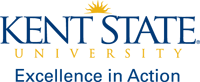 Cognitive Support Technology for Postsecondary Students: A Randomized Clinical Trial at the Intervention Efficacy Stage of Research Referral for ServicesThis project is designed to improve the academic and employment success of college and university students with traumatic brain injury (TBI) or Autism Spectrum Disorder. The goal of this grant is to develop a technology-driven and resource-rich support program for postsecondary students with TBI and ASD that merges assistive technology and vocational rehabilitation best practices. Student Information:Name _____________________________________________	   Date ______________________Address _______________________________________________________________________City _______________________	   State ____________	     ZIP Code _________________Email ___________________________________Home Phone (___)_____________ ______	                   Work Phone (___)__________________Cell/Alt Phone (___)____________________Gender: (   ) Male         (   ) Female       (   ) Other (   )  The student mentioned above has a documented Traumatic Brain Injury(   )  The student mentioned above has a documented Autism Spectrum DisorderReferring Agency/Person Information:Referred by ____________________________________________________________________________   College or University: ____________________________________________________________________Address ________________________________________________________________________________     Phone: __________________________________________   Email_________________________________Affiliation with the student: _______________________________________________Please return this document to Mykal Leslie, Coordinator Contact Information:Dr. Mykal LesliePrincipal Investigator Email: mleslie8@kent.edu Phone Number: 330-672-5798Dr. Mykal Leslie, Assistant ProfessorRehabilitation Counseling Program Kent State UniversityCollege of Education, Health, and Human ServicesDepartment of Lifespan Development and Educational Sciences 405 White HallKent, OH 44242